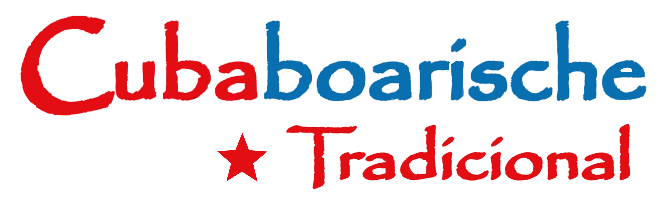  „Cubaboarische Tradicional“ - Eine musikalische Reise nach Kuba  Fünf Musiker, Freunde und Mitbegründer der bekannten Kultband „Die Cubaboarischen“, beschlossen 2018 nach deren Auflösung, als „Cubaboarische Tradicional“ zu den Wurzel der bekannten Kultband zurückzukehren. 
Musikalisch in beiden Kulturen zu Hause, bringen nun die Weltmusiker Andreas Meixner und Hans Förg auf einzigartige und bewährte Weise Rhythmus und Lebensfreude pur auf die Bühne. 
In der aktuellen Besetzung unterstützt durch den Sänger Hans Leiter, den Latin-Percussionisten der Spitzenklasse Omar Belmonte, sowie Juan Sebastian Ruiz (Kontrabass), Ludwig Lusky (Trompete) und Sepp Meixner (Gitarre und Tres Cubano) bilden sie eine einzigartige Musikgruppe. 
Gekonnt vereinen die sieben Musiker die traditionsreichen alpenländischen und kubanisch-lateinamerikanischen Klangwelten auf wunderbare Art. Alpenländisches Akkordeon und Tres Cubano, Che Guevara und Jennerwein, Karibik und Tegernsee, Boarischer und Cha Cha Cha, Landler und Son. Dazu der kräftige Hauch von Rum, Zigarren und Lederhosen. 
Die Musik lädt ein zum Träumen, Lachen und Tanzen. Die Sing- und Spielfreude der Musiker, der stimmige fließende Wechsel zwischen den Rhythmen und zahlreichen Instrumenten auf der Bühne ist einfach mitreißend. Lassen Sie sich mitnehmen auf diese herrliche und unvergessliche musikalische Reise. Auf geht´s! „Heit gibt´s a Rehragout“!  